Appendix 'A' Building Digital UK Suggest Public and Commercial intervention areas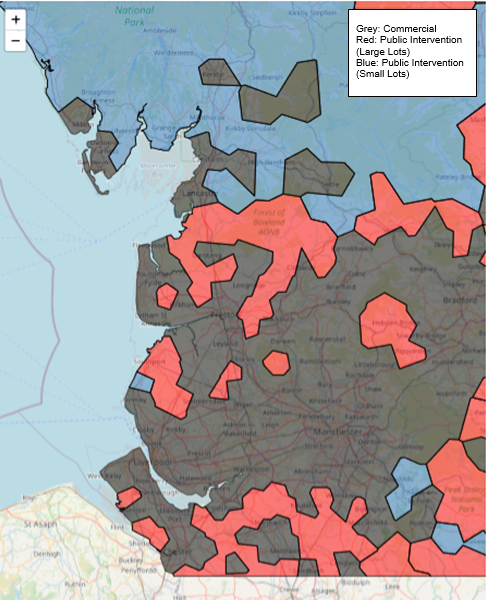 